Introducing the Innovation ADHD Clinic!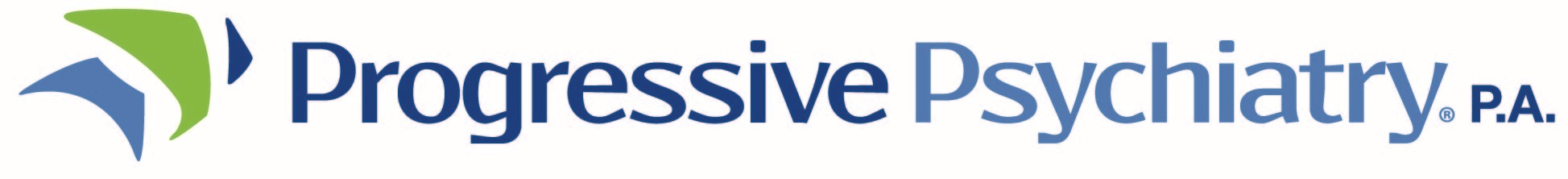 A common disorder in childhood, ADHD can prevent our children from reaching their highest potential in the school and home settings.  We at Progressive Psychiatry strive to treat ADHD using a holistic treatment paradigm.  Coupling behavior modification, directive psychotherapy, and medication management in our Keep In Mind (KIM) Method, we get positive healthy results for our children while strengthening the family system.We have meticulously designed the Innovation ADHD Clinic to capitalize on our unique approach to child psychiatry and we would love if you could direct possible candidates to our website to start the Intake process.Inclusion Criteria: 4-18 year olds diagnosed by a physician or therapist with ADHD (either type), ODD, and/or Anxiety.*Since Innovation ADHD is a brand new concept for group medication management in a psychiatric setting, only the above diagnoses are currently accepted.  Thus co-morbid diagnoses of depression, mood disorder, bipolar, OCD, psychosis, etc are currently excluded.We aim to keep these clinics on weekends to decrease disruption in school and to better accommodate parents schedules.  The cost is $150 a session which includes:an hour of behavior modification/therapy in a group setting of 8-10 parents led by Dr. Dixonan hour of organizational/coping skills/assertiveness training for patients led by seasoned child behavioral specialistsA fast and efficient medication management appointment with up to 3 months of medications if deemed appropriate after the evaluation.Please visit our website and we look forward to serving you and your families!Your Progressive Psychiatry Teamwww.progressivepsychiatry.org